29 Aralık 2012 Tarihli Resmi GazeteSayı: 28512Çalışma ve Sosyal Güvenlik Bakanlığından:İş Güvenliği Uzmanlarının Görev, Yetki, Sorumluluk Ve Eğitimleri Hakkında YönetmelikBİRİNCİ BÖLÜMAmaç, Kapsam, Dayanak ve TanımlarAmaçMADDE 1 – (1) Bu Yönetmeliğin amacı; iş sağlığı ve güvenliği hizmetlerinde görevli iş güvenliği uzmanlarının nitelikleri, eğitimleri ve belgelendirilmeleri, görev, yetki ve sorumlulukları ile çalışma usul ve esaslarını düzenlemektir.KapsamMADDE 2 – (1) Bu Yönetmelik, 20/6/2012 tarihli ve 6331 sayılı İş Sağlığı ve Güvenliği Kanunu kapsamında yer alan işyerleri ile eğitim kurumlarını kapsar.DayanakMADDE 3 – (1) Bu Yönetmelik; 6331 sayılı İş Sağlığı ve Güvenliği Kanununun 30 uncu, 9/1/1985 tarihli ve3146 sayılı Çalışma ve Sosyal Güvenlik Bakanlığının Teşkilat ve Görevleri Hakkında Kanunun 2 ve 12 nci maddelerine dayanılarak hazırlanmıştır.TanımlarMADDE 4 – (1) Bu Yönetmelikte geçen:a) Bakanlık: Çalışma ve Sosyal Güvenlik Bakanlığını,b) Eğiticilerin eğitimi belgesi: En az kırk saatlik eğitim sonunda kamu kurum ve kuruluşları, üniversiteler veya 8/2/2007 tarihli ve 5580 sayılı Özel Öğretim Kurumları Kanununa göre yetkilendirilen kurumlar tarafından tek bir program sonucunda verilen eğiticilerin eğitimi belgesini,c) Eğitim kurumu: İş güvenliği uzmanlarının ve diğer sağlık personelinin eğitimlerini vermek üzere Bakanlıkça yetkilendirilen kamu kurum ve kuruluşları, üniversiteler ve 13/1/2011 tarihli ve 6102 sayılı Türk Ticaret Kanununa göre faaliyet gösteren şirketler tarafından kurulan müesseseleri,ç) Eğitim programı: Uzaktan, yüz yüze ve uygulamalı eğitim derslerinin tarih ve saatleri, asil ve yedek eğiticileri, katılımcıları ile eğitim mekânı gibi unsurlardan ve bu unsurlara ilişkin her türlü bilgi ve belgeden oluşan programı,d) Genel Müdürlük: İş Sağlığı ve Güvenliği Genel Müdürlüğünü,e) İSG-KATİP: İş sağlığı ve güvenliği hizmetleri ile ilgili iş ve işlemlerin Genel Müdürlükçe kayıt, takip ve izlenmesi amacıyla kullanılan İş Sağlığı ve Güvenliği Kayıt, Takip ve İzleme Programını,f) İş güvenliği uzmanı: İş sağlığı ve güvenliği alanında görev yapmak üzere Bakanlıkça yetkilendirilmiş, iş güvenliği uzmanlığı belgesine sahip mühendis, mimar veya teknik elemanı,g) Sorumlu müdür: İşyeri hekimliği ve iş güvenliği uzmanlığı eğitici belgesine sahip olan, tam süreli istihdam edilen ve eğitim kurumlarının iş ve işlemlerinden Bakanlığa karşı sorumlu olan kişiyi,ğ) Teknik eleman: Teknik öğretmenler, üniversitelerin fen veya fen-edebiyat fakültelerinin fizik veya kimya bölümleri mezunları ile üniversitelerin meslek yüksekokullarının iş sağlığı ve güvenliği programı mezunlarını,ifade eder.İKİNCİ BÖLÜMİşverenin Yükümlülükleriİş güvenliği uzmanı görevlendirme yükümlülüğüMADDE 5 – (1) Mesleki risklerin önlenmesi ve bu risklerden korunulmasına yönelik çalışmaları da kapsayacak iş sağlığı ve güvenliği hizmetlerinin sunulması için işveren;a) Çalışanları arasından 4 üncü maddenin birinci fıkrasının (f) bendindeki niteliklere sahip çalışanı, işyerinin tehlike sınıfı ve çalışan sayısını dikkate alarak iş güvenliği uzmanı olarak görevlendirir.b) Çalışanları arasında belirlenen niteliklere sahip personel bulunmaması hâlinde, bu yükümlülüğünü ortak sağlık ve güvenlik birimlerinden hizmet alarak yerine getirebilir.c) Bu Yönetmelikte belirtilen niteliklere ve gerekli belgeye sahip olması halinde, çalışan sayısı ve tehlike sınıfını dikkate alarak kendi işyerinde, iş güvenliği uzmanlığı görevini üstlenebilir.(2) İşveren, görevlendirdiği kişi veya hizmet aldığı kurum ve kuruluşların görevlerini yerine getirmeleri amacıyla araç, gereç, mekân ve zaman gibi gerekli bütün ihtiyaçlarını karşılar.(3) İşveren, işyerinde sağlık ve güvenlik hizmetlerini yürütenler arasında işbirliği ve koordinasyonu sağlar.(4) İşveren, görevlendirdiği kişi veya hizmet aldığı kurum ve kuruluşlar tarafından iş sağlığı ve güvenliği ile ilgili mevzuata uygun olan ve yazılı olarak bildirilen tedbirleri yerine getirir.(5) İşveren, yerine getirilmeyen hususlar varsa gerekçesi ile birlikte talepte bulunan kişiye yazılı olarak bildirir ve bu yazışmaların işyerinde düzenli olarak arşivlenmesini sağlar.(6) İşveren, çalışanların sağlık ve güvenliğini etkilediği bilinen veya etkilemesi muhtemel konular hakkında; görevlendirdiği kişi veya hizmet aldığı kurum ve kuruluşları, başka işyerlerinden çalışmak üzere kendi işyerine gelen çalışanları ve bu çalışanların işverenlerini bilgilendirir.(7) İşverenin; iş sağlığı ve güvenliği konusunda uzman görevlendirmesi veya hizmet satın alması işverenin sorumluluklarını etkilemez.(8) İşveren, iş sağlığı ve güvenliği hizmetleri ile ilgili maliyeti çalışanlara yansıtamaz.(9) İşveren, 11 inci maddenin üçüncü fıkrasında belirtilen durumlarda, ilgili yargı sürecini takip eder ve sonucunu Genel Müdürlüğe bildirir.İşyeri sağlık ve güvenlik birimi kurma yükümlüğüMADDE 6 – (1) İşyeri hekimi ve iş güvenliği uzmanının tam süreli görevlendirilmesi gereken durumlarda; işveren, işyeri sağlık ve güvenlik birimi kurar. Bu durumda, çalışanların tabi olduğu kanun hükümleri saklı kalmak kaydıyla, 22/5/2003 tarihli ve 4857 sayılı İş Kanununa göre belirlenen haftalık çalışma süresi dikkate alınır.(2) İşveren ayrıca tam süreli iş güvenliği uzmanı görevlendirme yükümlülüğü olmasa dahi; işyerinde görev yapacak olan iş güvenliği uzmanına İş Sağlığı ve Güvenliği Hizmetleri Yönetmeliğinde belirlenen kriterlere uygun bir yer göstermek zorundadır.ÜÇÜNCÜ BÖLÜMİş Güvenliği Uzmanlarının Nitelikleri, Görev, Yetki ve Yükümlülükleri ileÇalışma Usûl ve Esaslarıİş güvenliği uzmanlarının nitelikleri ve görevlendirilmeleriMADDE 7 – (1) İşverence iş güvenliği uzmanı olarak görevlendirilecekler, bu Yönetmeliğe göre geçerli iş güvenliği uzmanlığı belgesine sahip olmak zorundadır.(2) İş güvenliği uzmanlarından; (C) sınıfı belgeye sahip olanlar az tehlikeli sınıfta, (B) sınıfı belgeye sahip olanlar az tehlikeli ve tehlikeli sınıflarda, (A) sınıfı belgeye sahip olanlar ise bütün tehlike sınıflarında yer alan işyerlerinde çalışabilirler.(3) Birden fazla iş güvenliği uzmanının görevlendirilmesinin gerektiği işyerlerinde, sadece tam süreli olarak görevlendirilen iş güvenliği uzmanının, işyerinin tehlike sınıfına uygun belgeye sahip olması yeterlidir.(4) İş güvenliği uzmanlarının görevlendirilmesinde, bu Yönetmeliğe göre hesaplanan çalışma süreleri bölünerek birden fazla iş güvenliği uzmanına verilemez. Ancak vardiyalı çalışma yapılan işyerlerinde işveren tarafından vardiyalara uygun şekilde görevlendirme yapılır.İş güvenliği uzmanlığı belgesiMADDE 8 – (1) İş güvenliği uzmanlığı belgesinin sınıfları aşağıda belirtilmiştir:a) (A) sınıfı iş güvenliği uzmanlığı belgesi;1) (B) sınıfı iş güvenliği uzmanlığı belgesiyle en az dört yıl fiilen görev yaptığını iş güvenliği uzmanlığı sözleşmesi ile belgeleyen ve (A) sınıfı iş güvenliği uzmanlığı eğitimine katılarak yapılacak (A) sınıfı iş güvenliği uzmanlığı sınavında başarılı olan mühendis, mimar veya teknik elemanlara,2) Genel Müdürlük ve bağlı birimlerinde mühendis, mimar veya teknik eleman olarak en az on yıl görev yapmış olanlardan (A) sınıfı iş güvenliği uzmanlığı için yapılacak sınavda başarılı olanlara,3) İş sağlığı ve güvenliği veya iş güvenliği programında doktora yapmış olan mühendis, mimar veya teknik elemanlara,4) İş sağlığı ve güvenliği alanında müfettiş yardımcılığı süresi dâhil en az sekiz yıl teftiş yapmış mühendis, mimar veya teknik eleman olan iş müfettişlerine,5) Genel Müdürlük ve bağlı birimlerinde iş sağlığı ve güvenliği alanında uzman yardımcılığı süresi dâhil en az sekiz yıl fiilen görev yapmış mühendis, mimar veya teknik eleman olan Bakanlık iş sağlığı ve güvenliği uzmanlarına,EK-1’deki örneğine uygun olarak Genel Müdürlükçe verilir.b) (B) sınıfı iş güvenliği uzmanlığı belgesi;1) (C) sınıfı iş güvenliği uzmanlığı belgesiyle en az üç yıl fiilen görev yaptığını iş güvenliği uzmanlığı sözleşmesi ile belgeleyen ve (B) sınıfı iş güvenliği uzmanlığı eğitimine katılarak yapılacak (B) sınıfı iş güvenliği uzmanlığı sınavında başarılı olan mühendis, mimar veya teknik elemanlara,2) İş sağlığı ve güvenliği veya iş güvenliği alanında yüksek lisans yapmış olan mühendis, mimar veya teknik elemanlardan (B) sınıfı iş güvenliği uzmanlığı için yapılacak sınavda başarılı olanlara,EK-1’deki örneğine uygun olarak Genel Müdürlükçe verilir.c) (C) sınıfı iş güvenliği uzmanlığı belgesi; (C) sınıfı iş güvenliği uzmanlığı eğitimine katılarak yapılacak (C) sınıfı iş güvenliği uzmanlığı sınavında başarılı olan mühendis, mimar veya teknik elemanlara EK-1’deki örneğine uygun olarak Genel Müdürlükçe verilir.(2) Birinci fıkranın (a) bendinin (4) ve (5) numaralı alt bentlerinde sayılanlar, (C) sınıfı iş güvenliği uzmanlığı sınavına doğrudan katılabilirler. Bakanlıkta geçen çalışma süreleri fiilen iş güvenliği uzmanlığı sözleşmesi süresinden sayılır ve bu durumda olanlar Bakanlıktaki görevlerinden ayrıldıkları takdirde hak ettiği belgenin sınavına doğrudan katılabilir.İş güvenliği uzmanlarının görevleriMADDE 9 – (1) İş güvenliği uzmanları, aşağıda belirtilen görevleri yerine getirmekle yükümlüdür:a) Rehberlik;1) İşyerinde yapılan çalışmalar ve yapılacak değişikliklerle ilgili olarak tasarım, makine ve diğer teçhizatın durumu, bakımı, seçimi ve kullanılan maddeler de dâhil olmak üzere işin planlanması, organizasyonu ve uygulanması, kişisel koruyucu donanımların seçimi, temini, kullanımı, bakımı, muhafazası ve test edilmesi konularının, iş sağlığı ve güvenliği mevzuatına ve genel iş güvenliği kurallarına uygun olarak sürdürülmesini sağlamak için işverene önerilerde bulunmak.2) İş sağlığı ve güvenliğiyle ilgili alınması gereken tedbirleri işverene yazılı olarak bildirmek.3) İşyerinde meydana gelen iş kazası ve meslek hastalıklarının nedenlerinin araştırılması ve tekrarlanmaması için alınacak önlemler konusunda çalışmalar yaparak işverene önerilerde bulunmak.4) İşyerinde meydana gelen ancak ölüm ya da yaralanmaya neden olmayan, ancak çalışana, ekipmana veya işyerine zarar verme potansiyeli olan olayların nedenlerinin araştırılması konusunda çalışma yapmak ve işverene önerilerde bulunmak.b) Risk değerlendirmesi;1) İş sağlığı ve güvenliği yönünden risk değerlendirmesi yapılmasıyla ilgili çalışmalara ve uygulanmasına katılmak, risk değerlendirmesi sonucunda alınması gereken sağlık ve güvenlik önlemleri konusunda işverene önerilerde bulunmak ve takibini yapmak.c) Çalışma ortamı gözetimi;1) Çalışma ortamının gözetiminin yapılması, işyerinde iş sağlığı ve güvenliği mevzuatı gereği yapılması gereken periyodik bakım, kontrol ve ölçümleri planlamak ve uygulamalarını kontrol etmek.2) İşyerinde kaza, yangın veya patlamaların önlenmesi için yapılan çalışmalara katılmak, bu konuda işverene önerilerde bulunmak, uygulamaları takip etmek; doğal afet, kaza, yangın veya patlama gibi durumlar için acil durum planlarının hazırlanması çalışmalarına katılmak, bu konuyla ilgili periyodik eğitimlerin ve tatbikatların yapılmasını ve acil durum planı doğrultusunda hareket edilmesini izlemek ve kontrol etmek.ç) Eğitim, bilgilendirme ve kayıt;1) Çalışanların iş sağlığı ve güvenliği eğitimlerinin ilgili mevzuata uygun olarak planlanması konusunda çalışma yaparak işverenin onayına sunmak ve uygulamalarını yapmak veya kontrol etmek.2) Çalışma ortamıyla ilgili iş sağlığı ve güvenliği çalışmaları ve çalışma ortamı gözetim sonuçlarının kaydedildiği yıllık değerlendirme raporunu işyeri hekimi ile işbirliği halinde EK-2’deki örneğine uygun olarak hazırlamak.3) Çalışanlara yönelik bilgilendirme faaliyetlerini düzenleyerek işverenin onayına sunmak ve uygulamasını kontrol etmek.4) Gerekli yerlerde kullanılmak amacıyla iş sağlığı ve güvenliği talimatları ile çalışma izin prosedürlerini hazırlayarak işverenin onayına sunmak ve uygulamasını kontrol etmek.d) İlgili birimlerle işbirliği;1) İşyeri hekimiyle birlikte iş kazaları ve meslek hastalıklarıyla ilgili değerlendirme yapmak, tehlikeli olayın tekrarlanmaması için inceleme ve araştırma yaparak gerekli önleyici faaliyet planlarını hazırlamak ve uygulamaların takibini yapmak.2) Bir sonraki yılda gerçekleştirilecek iş sağlığı ve güvenliğiyle ilgili faaliyetlerin yer aldığı yıllık çalışma planını işyeri hekimiyle birlikte hazırlamak.3) Bulunması halinde üyesi olduğu iş sağlığı ve güvenliği kuruluyla işbirliği içinde çalışmak,4) Çalışan temsilcisi ve destek elemanlarının çalışmalarına destek sağlamak ve bu kişilerle işbirliği yapmak.İş güvenliği uzmanlarının yetkileriMADDE 10 – (1) İş güvenliği uzmanının yetkileri aşağıda belirtilmiştir:a) İşverene yazılı olarak bildirilen iş sağlığı ve güvenliğiyle ilgili alınması gereken tedbirlerden hayati tehlike arz edenlerin, iş güvenliği uzmanı tarafından belirlenecek makul bir süre içinde işveren tarafından yerine getirilmemesi hâlinde, bu hususu işyerinin bağlı bulunduğu çalışma ve iş kurumu il müdürlüğüne bildirmek.b) İşyerinde belirlediği hayati tehlikenin ciddi ve önlenemez olması ve bu hususun acil müdahale gerektirmesi halinde işin durdurulması için işverene başvurmak.c) Görevi gereği işyerinin bütün bölümlerinde iş sağlığı ve güvenliği konusunda inceleme ve araştırma yapmak, gerekli bilgi ve belgelere ulaşmak ve çalışanlarla görüşmek.ç) Görevinin gerektirdiği konularda işverenin bilgisi dâhilinde ilgili kurum ve kuruluşlarla işyerinin iç düzenlemelerine uygun olarak işbirliği yapmak.(2) Tam süreli iş sözleşmesi ile görevlendirilen iş güvenliği uzmanları, çalıştıkları işyeri ile ilgili mesleki gelişmelerini sağlamaya yönelik eğitim, seminer ve panel gibi organizasyonlara katılma hakkına sahiptir. Bu gibi organizasyonlarda geçen sürelerden bir yıl içerisinde toplam beş iş günü kadarı çalışma süresinden sayılır ve bu süreler sebebiyle iş güvenliği uzmanının ücretinden herhangi bir kesinti yapılamaz.İş güvenliği uzmanlarının yükümlülükleriMADDE 11 – (1) İş güvenliği uzmanları, bu Yönetmelikte belirtilen görevlerini yaparken, işin normal akışını mümkün olduğu kadar aksatmamak ve verimli bir çalışma ortamının sağlanmasına katkıda bulunmak, işverenin ve işyerinin meslek sırları, ekonomik ve ticari durumları ile ilgili bilgileri gizli tutmakla yükümlüdürler.(2) İş güvenliği uzmanları, iş sağlığı ve güvenliği hizmetlerinin yürütülmesindeki ihmallerinden dolayı, hizmet sundukları işverene karşı sorumludur.(3) Çalışanın ölümü veya maluliyetiyle sonuçlanacak şekilde vücut bütünlüğünün bozulmasına neden olan iş kazası veya meslek hastalığının meydana gelmesinde ihmali tespit edilen iş güvenliği uzmanının yetki belgesinin geçerliliği altı ay süreyle askıya alınır. Bu konudaki ihmalin tespitinde kesinleşmiş yargı kararı, malullüğün belirlenmesinde ise 5510 sayılı Sosyal Sigortalar ve Genel Sağlık Sigortası Kanununun 25 inci maddesindeki kriterler esas alınır.(4) İş güvenliği uzmanı, görevlendirildiği işyerinde yapılan çalışmalara ilişkin tespit ve tavsiyeleri ile 9 uncu maddede belirtilen hususlara ait faaliyetlerini, işyeri hekimi ile birlikte yapılan çalışmaları ve gerekli gördüğü diğer hususları onaylı deftere yazar.İş güvenliği uzmanlarının çalışma süreleriMADDE 12 – (1) İş güvenliği uzmanları, bu Yönetmelikte belirtilen görevlerini yerine getirmek için aşağıda belirtilen sürelerde görev yaparlar:a) 10’dan az çalışanı olan ve az tehlikeli sınıfta yer alan işyerlerinde çalışan başına yılda en az 60 dakika.b) Diğer işyerlerinden:1) Az tehlikeli sınıfta yer alanlarda, çalışan başına ayda en az 10 dakika.2) Tehlikeli sınıfta yer alanlarda, çalışan başına ayda en az 15 dakika.3) Çok tehlikeli sınıfta yer alanlarda, çalışan başına ayda en az 20 dakika.(2) Az tehlikeli sınıfta yer alan 1000 ve daha fazla çalışanı olan işyerlerinde her 1000 çalışan için tam gün çalışacak en az bir iş güvenliği uzmanı görevlendirilir. Çalışan sayısının 1000 sayısının tam katlarından fazla olması durumunda geriye kalan çalışan sayısı göz önünde bulundurularak birinci fıkrada belirtilen kriterlere uygun yeteri kadar iş güvenliği uzmanı ek olarak görevlendirilir.(3) Tehlikeli sınıfta yer alan 750 ve daha fazla çalışanı olan işyerlerinde her 750 çalışan için tam gün çalışacak en az bir iş güvenliği uzmanı görevlendirilir. Çalışan sayısının 750 sayısının tam katlarından fazla olması durumunda geriye kalan çalışan sayısı göz önünde bulundurularak birinci fıkrada belirtilen kriterlere uygun yeteri kadar iş güvenliği uzmanı ek olarak görevlendirilir.(4) Çok tehlikeli sınıfta yer alan 500 ve daha fazla çalışanı olan işyerlerinde her 500 çalışan için tam gün çalışacak en az bir iş güvenliği uzmanı görevlendirilir. Çalışan sayısının 500 sayısının tam katlarından fazla olması durumunda geriye kalan çalışan sayısı göz önünde bulundurularak birinci fıkrada belirtilen kriterlere uygun yeteri kadar iş güvenliği uzmanı ek olarak görevlendirilir.(5) İş güvenliği uzmanları sözleşmede belirtilen süre kadar işyerinde hizmet sunar. Birden fazla işyeri ile kısmi süreli iş sözleşmesi yapıldığı takdirde bu işyerleri arasında yolda geçen süreler haftalık kanuni çalışma süresinden düşülür.İş güvenliği uzmanlarının belgelendirilmesiMADDE 13 – (1) İş güvenliği uzmanlığı belgesi almak isteyen ve sınavda başarılı olan adayların belgelendirme başvurularının değerlendirilmesi amacıyla, her aday için açılacak dosyanın elektronik ortamda veya yazılı olarak eğitim kurumları tarafından, eğitim programlarına katılmadan doğrudan sınava girecek olan adayların ise bu Yönetmeliğin ilgili maddelerinde belirtilen nitelikleri haiz olduklarını gösteren belgelerin şahsen veya posta yoluyla Genel Müdürlüğe ibraz edilmesi gerekmektedir.(2) Bu madde uyarınca ibraz edilmesi gereken belgelerin aslı ile birlikte bir örneğinin getirilmesi halinde Genel Müdürlükçe tasdiki yapılır.(3) Eğitim kurumlarınca ibraz edilen belgelerin doğruluğundan eğitim kurumları, şahsen ibraz edilmesi gereken belgelerin doğruluğundan ise şahıslar sorumludur.DÖRDÜNCÜ BÖLÜMEğitim Kurumlarına İlişkin HükümlerEğitim kurumu başvuru işlemleriMADDE 14 – (1) Eğitim kurumu yetki belgesi almak amacıyla, Genel Müdürlüğe bir dilekçe ve aşağıda belirtilen ekleri ile başvurulur:a) Ticari şirketler için tescil edildiğini gösteren Ticaret Sicil Gazetesi.b) Şirket adına imza yetkisi olanları gösteren imza sirküleri.c) Eğitim kurumunun sorumlu müdürünün eğitici belgesi ile;1) Ticari şirketler için tam süreli iş sözleşmesi ve kabul şerhli görevlendirme yazısı,2) Kamu kurum ve kuruluşları ve üniversiteler için tam süreli görevlendirme yazısı,3) Şirket ortağı olanlar, sorumlu müdür olarak da görev yapacaklar ise bu görevi yapacaklarına dair taahhütname.ç) Tam süreli olarak görevlendirilen eğiticilerin iş sözleşmeleri ve eğitici belgeleri.d) Faaliyet gösterilecek yere ait yapı kullanma izni belgesi.e) Faaliyet gösterilecek yere ait kira sözleşmesi veya tapu senedi veya intifa hakkı belgesi.f) Faaliyet gösterilecek yere ait olan ve yetkili makamlarca verilen numarataj veya adres tespit belgesi.g) Faaliyet gösterilecek yere ait olan ve bu Yönetmelikte belirtilen bütün bölümlerin yer aldığı 1/50 ölçekli plan.ğ) Tapu kütüğünde mesken olarak kayıtlı bir gayrimenkulde eğitim kurumunun faaliyet gösterebileceğine dair kat malikleri kurulunun oybirliğiyle aldığı karar örneği.h) İlgili mevzuata göre faaliyet gösterilecek yerde yangına karşı gerekli tedbirlerin alındığına ve bu yerde eğitim kurumu açılmasında sakınca olmadığına dair yetkili merciler tarafından verilen belge.(2) Kamu kurum ve kuruluşları için, yalnızca birinci fıkranın (c) bendinin (2) numaralı alt bendiyle (ç) ve (g) bentlerinde belirtilen belgeler istenir. Ancak eğitim verilecek mekân kamu kurumuna ait değilse (a) ve (b) bentleri hariç diğer bentlerde belirtilen belgeler istenir.(3) Üniversitelerin eğitim kurumu olarak yetkilendirilme taleplerinde başvuru rektörlükçe yapılır.(4) Bu madde uyarınca istenen belgelerin aslı ile birlikte bir örneğinin getirilmesi halinde, Genel Müdürlükçe tasdik edilir.Eğitim kurumu yeri ve yerleşim planında aranacak şartlarMADDE 15 – (1) Eğitim kurumunun yer alacağı binada; meyhane, kahvehane, kıraathane, bar, elektronik oyun merkezleri gibi umuma açık yerler ile açık alkollü içki satılan yerler bulunamaz.(2) Eğitim kurumlarının bütün birimlerinin;a) Aynı binanın birbirine bitişik daire veya katlarında veya bitişik binaların birbirine bağlantılı aynı katlarında,b) Kuruma ait olan bir arsa içinde ve birbirine uzaklığı en fazla 100 metre olan müstakil binalarda,olması gerekir.(3) Genel Müdürlükten izin alınmadan, onaylanmış yerleşim planlarında herhangi bir değişiklik yapılamaz ve yerleşim planında belirtilen bölümler, amaçları dışında kullanılamaz.(4) Eğitim kurumlarınca, EK-3’teki örneğine uygun, kurum unvanına göre hazırlanan ve en/boy oranı 2/3 olan tabela asılır. Aynı binada, Genel Müdürlükçe yetkilendirilen birden fazla kurum bulunması durumunda, kullanılacak tabela için Genel Müdürlük onayı alınması şartıyla, tüm unvanları gösteren tek bir tabela kullanılabilir.Derslik ve diğer bölümlerde aranan şartlarMADDE 16 – (1) Dersliklerde bulunması gereken şartlar aşağıda belirtilmiştir:a) Dersliklerde 25’ten fazla kursiyer bulunamaz.b) Dersliklerde kursiyer başına en az 10 metreküp hava hacmi bulunur ve derslikler ile diğer bölümlerin tavan yükseklikleri 2,40 metreden az olamaz. 4 metre üzerinde olan yükseklikler hacim hesabında dikkate alınmaz.c) Derslik ve diğer bölümlerde bulunan pencerelerde; doğal havalandırmaya müsaade edecek şekilde binanın dış cephesinde olması, pencere alanının bulunduğu bölümün taban alanının %10’undan az olmaması ve dersliklerde pencerelerin yerden yüksekliğinin 90 santimetreden fazla olmaması şartları aranır. Binanın dış cephesinin tamamen veya kısmen camla kaplı olması durumunda uygun ısıtma ve havalandırma sistemi şartı aranır.ç) Derslik kapılarının genişliği 80 santimetreden az olamaz ve kapı kasasının içten içe ölçülmesiyle belirlenir. Derslik kapıları dışa doğru açılmalı ve çift taraflı derslik bulunan koridorlarda karşılıklı açılmamalıdır.(2) Diğer bölümlerde bulunması gereken şartlar aşağıda belirtilmiştir:a) Sorumlu müdür odası, en az 10 metrekare.b) Eğitici odası tek derslik için en az 15 metrekare, birden fazla dersliğin olması durumunda ise en az 25 metrekare.c) Büro hizmetleri, arşiv ve dosya odası, en az 15 metrekare; ayrı ayrı olmaları hâlinde toplamı en az 20 metrekare.ç) Her derslik için erkek ve kadın ayrı olmak üzere en az birer tuvalet ve lavabo.(3) Dinlenme yeri, kurum içinde bağımsız bir bölüm hâlinde veya ayrı ayrı bölümlerden meydana gelebilir ve tek derslik için en az 20 metrekare, birden fazla dersliğin olması durumunda ise en az 35 metrekare olur. Alan hesabında yönetim ve eğitime ayrılan diğer bölümler ile balkon ve koridorlar dikkate alınmaz.(4) Eğitimlerde günün teknolojisine uygun araç ve gereçler kullanılır.(5) Bölümlerin, alan (metrekare) veya hacim (metreküp) ölçümü sonucu çıkan küsuratlı rakamlar ile kontenjanlar belirlenirken 0,5 ve daha büyük çıkan küsuratlı rakamlar bir üst tam sayıya yükseltilir.Aydınlatma, gürültü ve termal konfor şartlarıMADDE 17 – (1) Eğitim kurumlarının bölümlerinde yeterli aydınlatma ve termal konfor şartları sağlanır, gürültüye karşı gerekli önlemler alınır. Genel Müdürlükçe gerekli görülmesi halinde, durumun tespitine yönelik ölçümlerin yaptırılması istenebilir.Eğitim kurumlarının eğitici kadrosuMADDE 18 – (1) Eğitim kurumları, iş güvenliği uzmanlığı ve diğer sağlık personeli eğitim programı için bu Yönetmelikte belirtilen eğitici belgesine sahip olan mühendis, mimar veya teknik elemanlardan en az ikisiyle tam süreli, Genel Müdürlükçe belirlenecek müfredatta belirtilen konulara uygun eğitici belgesine sahip diğer eğiticiler ile kısmi süreli iş sözleşmesi yapar.Eğitim kurumlarının yetkilendirilmesiMADDE 19 – (1) Eğitim kurumları tarafından hazırlanan başvuru dosyası Genel Müdürlükçe incelenir, posta yoluyla yapılan başvurularda eksiklikler yazılı olarak, şahsen yapılan müracaatlarda ise derhal bildirilir. Dosya üzerinde incelemesi tamamlanan başvurular için yerinde inceleme yapılır. İnceleme işlemlerinde tespit edilen eksikliklerin giderilmesi için her defasında otuz günden fazla olmamak üzere en fazla iki defa süre verilir. Belirlenen sürelerde eksiklikler giderilmez ise dosya iade edilir ve iade tarihinden itibaren bir yıl boyunca yapılan başvurular, bir yılın tamamlanmasına kadar askıya alınır. Dosya üzerinde ve yerinde incelemeleri tamamlanan başvuruların, bu Yönetmelikte belirtilen şartları taşımaları halinde, dosyasında belirtilen adres ve unvana münhasıran, en geç on gün içinde Genel Müdürlükçe EK-4’teki örneğine uygun yetki belgesi düzenlenir. Başka bir adreste şube açılmak istendiği takdirde, aynı usul ve esaslar dâhilinde, bu bölümde belirtilen şartların yerine getirilmesi kaydıyla şube için ayrıca yetki belgesi düzenlenir.(2) Bu Yönetmelikteki şartları yerine getirmeyen eğitim kurumlarına yetki belgesi düzenlenemez.(3) Eğitim kurumları, Genel Müdürlükçe düzenlenen yetki belgesini almadıkça eğitim için katılımcı kaydı yapamaz ve eğitime başlayamazlar.(4) Eğitim kurumları, aşağıda belirtilen hususlara uymak zorundadırlar:a) İsim ve unvanlar Türkçe olarak tescil ettirilir, tabela ve basılı evrak, broşür, afiş ve internet ile diğer dijital ortamlarda herhangi bir amaçla kullanılan her türlü yazılı ve görsel dokümanda sadece yetki belgesinde belirtilen isim ve unvanlar yazılır. İsim ve unvanların incelenmesinde Türk Dil Kurumunca yayınlanan Büyük Türkçe Sözlük esas alınır ve kısaltmalar isim ve unvan olarak kullanılamaz.b) Özel kuruluşlar tarafından, kamu kurum ve kuruluşlarına ait olan isimler ticari isim olarak kullanılamaz.c) Eğitim Kurumu yetki belgeleri en geç beş yılda bir defa Bakanlığa vize ettirilir.(5) Eğitim kurumlarında, eğitici olarak, sadece bu Yönetmelikte belirtilen eğitici belgesine sahip olanlar görev alabilirler.Eğitim kurumlarının belgelendirilmesi ve vize işlemleriMADDE 20 – (1) Belge almak veya vize işlemlerini yaptırmak isteyen kurumların;a) Bu Yönetmeliğin ilgili hükümlerine uygunluk sağlamaları,b) Bakanlıkça belirlenen belge veya vize ücretini ödemeleri,gereklidir.(2) Yetkilendirilen kurumlar beş yılın tamamlanmasına en fazla altmış, en az kırk beş gün kala vize işlemleri için Genel Müdürlüğe müracaat eder. Eksikliği bulunmayan kurumların vize işlemleri, vize süresinin bitiminden önce Genel Müdürlükçe sonuçlandırılır. Yukarıda belirtilen süreler içinde müracaat etmeyen ve vize süresi sona erdikten sonra vize işlemlerini tamamlamamış olanların yetki belgelerinin geçerliliği 6 ay süreyle askıya alınır. Bu 6 aylık süre boyunca vize işleminin tamamlanmaması durumunda yetki belgesi Genel Müdürlükçe doğrudan iptal edilir.(3) Eğitim kurumları, herhangi bir sebeple faaliyetlerini bırakmaları halinde otuz gün içinde yetki belgelerinin asıllarını Genel Müdürlüğe iade ederler.(4) Belgelendirme ve vize aşamasında gerçeğe aykırı belge ibraz ettiği veya beyanda bulunduğu sonradan tespit edilenlere ait belgeler Genel Müdürlükçe iptal edilir ve yetkili yargı mercilerine suç duyurusunda bulunulur.Eğitim kurumlarının görev, yetki ve sorumluluklarıMADDE 21 – (1) Eğitim kurumları,a) Eğitim hizmetlerinin bir kısmını veya tamamını başka bir kişi veya kuruma devredemezler.b) Yetki aldıkları yerde Genel Müdürlükçe yetkilendirilmedikleri konularda hizmet veremez ve faaliyette bulunamazlar.(2) Eğitim kurumlarında tam veya kısmi süreli iş sözleşmesi ile görevlendirilen eğiticilerle ilgili sosyal güvenlik mevzuatından doğan bildirim ve prim ödeme gibi yükümlülüklerin yerine getirilmesi eğitim kurumlarınca sağlanır.(3) Yetki belgelerinin, eğitim kurumu tarafından beş yılda bir vize ettirilmesi zorunludur.(4) Eğitim kurumlarınca, görevlendirilen her bir eğitici için bir dosya oluşturulur. Bu dosyada, eğitici sözleşmesinin bir örneği ile sorumlu müdür tarafından onaylanmış eğitici belgesi örneği bulundurulur.(5) Eğitim kurumları, başvuru esnasında adaylardan katılacakları programın gerektirdiği şartları karşıladığını gösteren belgeleri istemek ve bu belgelerin sorumlu müdür tarafından onaylanmış bir örneğini beş yıl süreyle her bir aday için açılan dosyada saklamak zorundadır.(6) Tam süreli iş sözleşmesiyle görevlendirilen eğiticilerden biri, sorumlu müdür olarak atanır.(7) Eğitim programı süresince sorumlu müdür kurumda hazır bulunur. Sorumlu müdürün bu süre boyunca kurumda bulunmadığı durumlarda, tam süreli iş sözleşmesiyle görevlendirilen eğiticilerden birisinin sorumlu müdüre vekâlet amacıyla kurumda bulunması sağlanır. Vekâlet eden eğitici, sorumlu müdür tarafından yapılması gereken her türlü iş ve işlemin yapılmasını sağlar ve görevi süresince Genel Müdürlükçe sorumlu müdür olarak kabul edilir. Sorumlu müdür veya vekilinin mevzuat hükümlerine aykırı davranışlarından ve görev ve sorumluluklarını yerine getirmesinden eğitim kurumu tüzel kişiliği sorumludur.(8) Eğitim kurumunda sorumlu müdür olarak görevlendirilen kişinin değişmesi veya bu kişinin görevinden ayrılması durumunda, 30 gün içerisinde yeni sorumlu müdür atanır ve durum Genel Müdürlüğe yazıyla bildirilir.(9) Eğitim kurumlarında görev yapan eğiticilerin işten ayrılması halinde üç işgünü içinde durum İSG-KATİP üzerinden eğitim kurumu tarafından bildirilir. 30 gün içerisinde tam süreli görevlendirilme zorunluluğu bulunan eğiticilerin yerine aranan niteliklere sahip personel görevlendirilmesi ve İSG-KATİP üzerinden Genel Müdürlüğe bildirilmesi zorunludur.(10) Genel Müdürlüğe bildirilen eğitici sözleşmeleri, sözleşme hükümlerine aykırı olmayacak şekilde eğitim kurumlarınca veya eğiticilerce tek taraflı feshedilene kadar, sözleşme süresince geçerlidir. Süresi dolan sözleşmelerin İSG-KATİP üzerinden yenilenmesi durumu yazılı bildirim olarak kabul edilir.(11) Eğiticiler, görev aldıkları kurumların eğitim programlarında, söz konusu kurumla düzenleyerek Genel Müdürlüğe bildirilmiş olan sözleşmede belirtilen toplam görev süresinden fazla görevlendirilemez. Bu hükmün uygulanması eğiticiler tarafından, takibi ise kurumun sorumlu müdürü tarafından yürütülür.(12) Eğitim kurumlarınca, adayların yüz yüze derslere devam durumunu gösteren çizelge EK-5’teki örneğine uygun şekilde günlük olarak düzenlenir ve ders başlangıcında derslikte hazır bulundurulur. Her dersin tamamlanmasının ardından, imza çizelgelerinin devamsızlık nedeniyle boş kalan kısımları dersin eğiticisi tarafından “KATILMADI” yazılarak doldurulur ve imza altına alınır. Eğitim gününün sonunda katılımcı devam çizelgesi sorumlu müdür tarafından onaylanır. Devam çizelgeleri eğitim kurumlarınca beş yıl süreyle saklanır ve istenmesi halinde kontrol ve denetime yetkili memurlara ibraz edilir.(13) Eğitimi tamamlayan adaylara eğitim kurumları tarafından, EK-6’ daki örneğine uygun eğitim katılım belgesi düzenlenir.(14) Bu Yönetmelikte eğitim kurumlarınca düzenlenmesi gerektiği belirtilen her türlü belge ve bildirimin doğruluğundan eğitim kurumları sorumludur.(15) Bu Yönetmelikte belirtilen tabela hariç olmak üzere, eğitim kurumunun hiçbir evrak ve dokümanında Bakanlık logosu veya unvanı kullanılamaz.Sorumlu müdürün görev ve sorumluluklarıMADDE 22 – (1) Eğitim kurumu sorumlu müdürünün görev ve sorumlulukları aşağıda belirtilmiştir:a) Bakanlığa elektronik ortam, e-posta, yazı veya faks gibi araçlar vasıtasıyla gönderilmesi gereken her türlü bilgi ve belgeyi hazırlamak ve göndermek.b) Eğitim programlarının onaylanmış şekliyle uygulanmasını sağlamak.c) Devam çizelgeleri ile eğitim katılım belgesinin usulüne uygun şekilde düzenlenmesini sağlamak.(2) Eğitim kurumlarınca talep edilen veya bildirilen her türlü bilgi ve belgeye ilişkin iş ve işlemlerde Genel Müdürlük tarafından sadece sorumlu müdür muhatap kabul edilir.Eğitim programlarıMADDE 23 – (1) Eğitim kurumları eğitime başlayabilmek için; Genel Müdürlükçe belirlenen müfredat esas alınarak hazırlanan ve eğitim verilecek konulara uygun eğiticiler ile en az bir en fazla iki olmak üzere eğiticilerin yedeklerinin de yer aldığı teorik eğitim programını ve eğitime katılacakların listesini eğitimin başlangıç tarihinden en az üç işgünü önce Genel Müdürlüğe elektronik ortamda bildirirler.(2) Genel Müdürlükçe onaylanmamış programlarla eğitime başlanamaz. Onaylanmamış programla eğitime başlanması halinde doğacak hukuki sonuçlardan eğitim kurumları sorumludur.(3) Eğitim kurumları, uygulamalı eğitimin yapılacağı işyerlerinin listesini ve eğitim tarihlerini, teorik eğitimin tamamlanmasından itibaren en geç 15 gün içinde Genel Müdürlüğe İSG-KATİP üzerinden bildirirler.(4) Adayların, teorik eğitimin en az %90’ına ve uygulamalı eğitimin tamamına katılımı zorunludur.(5) Genel Müdürlükçe onaylanmış olan eğitim programının hiçbir unsurunda değişiklik yapılamaz. Ancak, zorunlu bir nedenin varlığı ve bu nedenin geçerli bir belgeye dayandırılarak Bakanlığın onayının alınması şartıyla eğitim kurumlarınca sadece programda görevli eğiticilerde değişiklik yapılabilir.(6) Eğitim programları, katılımcılar tarafından kolaylıkla görülebilecek şekilde eğitim kurumu içerisinde ilan edilir.(7) Uzaktan eğitim tamamlanmadan yüz yüze eğitim, yüz yüze eğitim tamamlanmadan uygulamalı eğitim başlatılamaz. Uygulamalı eğitim tamamlanmadan adaylar sınava katılamazlar.Eğitim programlarına başvuruMADDE 24 – (1) Eğitim programlarına katılmak isteyen adaylar eğitim kurumlarına aşağıdaki belgeler ile başvururlar:a) Başvuru yapılan eğitim kurumuna hitaben yazılan, adayın hangi eğitim programına katılacağını belirten ve T.C. kimlik numarası ile iletişim bilgilerini içeren ıslak imzalı başvuru yazısı.b) Adayın katılacağı eğitim programına uygun alanda lisans eğitimi aldığını gösteren diploma veya geçici mezuniyet belgesi.c) (A) sınıfı iş güvenliği uzmanlığı eğitim programına katılacaklar için (B) sınıfı iş güvenliği uzmanlığı belgesi ve bu belgeyle en az dört yıl fiilen görev yaptığını gösteren belgeler.ç) (B) sınıfı iş güvenliği uzmanlığı eğitim programına katılacaklar için (C) sınıfı iş güvenliği uzmanlığı belgesi ve bu belgeyle en az üç yıl fiilen görev yaptığını gösteren belgeler.d) T.C. kimlik numarası yazılı beyanı.e) İş güvenliği uzmanlığı ve diğer sağlık personeli yenileme eğitimlerine katılacaklar için ise geçerli mevcut belge.(2) Adayların eğitim programlarına katılabilmesi için, ilgili eğitim programının başlangıç tarihinden önce lisans eğitimini tamamlamış ve bu eğitime ilişkin mezuniyet diploması alabilecek yeterliliğe sahip olmaları gerekmektedir. Bu duruma ilişkin gerekli inceleme, başvuru yapılan eğitim kurumu tarafından yapılır.(3) Birinci fıkrada belirtilen belgelerin aslı ile birlikte örneğinin getirilmesi halinde eğitim kurumları tarafından tasdiki yapılır. Başvuru sırasında gerçeğe aykırı belge ve beyanda bulunduğu tespit edilenlerin başvuruları reddedilir. Bu durumun sonradan tespiti halinde eğitim, sınav ve belgeleri geçersiz sayılır.(4) Bu Yönetmelikte belirtilen çalışma sürelerinin tespitinde Sosyal Güvenlik Kurumu kayıtları, diploma veya mezuniyet belgelerinin doğruluğunun tespitinde Yükseköğretim Kurulu kayıtları esas alınır.BEŞİNCİ BÖLÜMİş Güvenliği Uzmanları ve Diğer Sağlık Personelinin Eğitimleri ile Sınavlarıİş güvenliği uzmanlarının eğitimleriMADDE 25 – (1) İş güvenliği uzmanlarının eğitim programları teorik ve uygulamalı olmak üzere iki bölümden oluşur ve programın içeriği ile programda görevli eğiticilerin nitelikleri Genel Müdürlükçe belirlenir. Eğitim programının süresi, teorik kısmı 180 saatten, uygulama kısmı 40 saatten ve toplamda 220 saatten az olamaz ve bu kısımlar ancak tek bir program dâhilinde uygulanabilir. Teorik eğitimin en fazla yarısı uzaktan eğitim ile verilebilir. Uygulamalı eğitimler, iş güvenliği uzmanları için en az bir iş güvenliği uzmanının görevlendirilmiş olduğu işyerlerinde yapılır.Diğer sağlık personelinin eğitimleriMADDE 26 – (1) Diğer sağlık personelinin eğitim programları uzaktan ve yüz yüze eğitim şeklinde uygulanır ve programın içeriği ile programda görevli eğiticilerin nitelikleri Genel Müdürlükçe belirlenir. Eğitim programının süresi 90 saatten az olamaz. Teorik eğitimin en fazla yarısı uzaktan eğitim ile verilebilir.Yenileme eğitimleriMADDE 27 – (1) İş güvenliği uzmanı ve diğer sağlık personeli belgesi sahibi olan kişilerin, belgelerini aldıkları tarihten itibaren beş yıllık aralıklarla eğitim kurumları tarafından düzenlenecek yenileme eğitim programlarına katılması zorunludur.(2) Yenileme eğitim programlarının süresi iş güvenliği uzmanları ve diğer sağlık personeli belgesi sahibi olanlar için 30 saatten az olamaz. Bu programlar, yüz yüze eğitim şeklinde uygulanır ve programın içeriği ile programda görevli eğiticilerin nitelikleri Genel Müdürlükçe belirlenir.(3) (C) sınıfı belge sahiplerinin (B) sınıfı, (B) sınıfı belge sahiplerinin ise (A) sınıfı iş güvenliği uzmanlığı temel eğitim programına katılmış olmaları durumunda, alınan bu eğitimler kişinin mevcut belgesiyle ilgili yenileme eğitiminden sayılır.SınavlarMADDE 28 – (1) Eğitim programlarını tamamlayan adayların sınavları Genel Müdürlükçe yapılır veya yaptırılır.(2) Adaylar, en son katıldıkları eğitimin tarihinden itibaren üç yıl içinde en fazla iki defa ilgili sınavlara katılabilir. Bu sınavlarda başarılı olamayan veya eğitimin tarihinden itibaren üç yıl içinde sınava katılmayan adaylar yeniden eğitim programına katılmak zorundadır.(3) Bu Yönetmelik hükümlerine göre eğitim alma şartı aranmaksızın sınavlara katılım hakkı tanınanlar, bu haklarını en fazla iki defada kullanabilirler. Bu kişilerin sınavlarda iki defa başarısız olması durumunda, ilgili eğitim programını tamamlamak şartıyla sınavlara katılabilirler.(4) Sınavlarda 100 puan üzerinden en az 70 puan alan adaylar başarılı sayılır, sınav sonuçlarına itirazlar sınavı düzenleyen kurum tarafından sonuçlandırılır.ALTINCI BÖLÜMEğiticiler ve Belgelendirmeİşyeri hekimliği ve iş güvenliği uzmanlığı eğitici belgesiMADDE 29 – (1) İşyeri hekimliği ve iş güvenliği uzmanlığı eğitici belgesi:a) Pedagojik formasyona veya eğiticilerin eğitimi belgesine sahip olan;1) En az beş yıl (A) sınıfı iş güvenliği uzmanlığı yaptığını belgeleyen (A) sınıfı iş güvenliği uzmanlarına,2) En az beş yıllık mesleki tecrübeye sahip iş sağlığı ve güvenliği veya iş güvenliği programında doktora yapmış mühendis, mimar veya teknik elemanlara,3) En az beş yıl teftiş yapmış iş müfettişleri ile Bakanlıkta beş yıl görev yapmış iş sağlığı ve güvenliği uzmanlarına,4) En az yedi yıl uzmanlık tecrübesine sahip, mühendis, mimar veya teknik eleman niteliğini haiz Bakanlıkta görevli çalışma ve sosyal güvenlik eğitim uzmanlarına,5) Genel Müdürlük ve bağlı birimlerinde en az sekiz yıl görev yapmış mühendis, mimar veya teknik elemanlara,b) Mühendis, mimar, fizikçi, kimyager ve teknik öğretmenler ile hukuk ve tıp fakültelerinden mezun olanlardan üniversitelerde Genel Müdürlükçe ilan edilen eğitim programlarına uygun en az dört yarıyıl ders veren öğretim üyelerine, başvurmaları halinde,EK-7’deki örneğine uygun olarak düzenlenir.(2) Bu Yönetmelik kapsamında işyeri hekimliği ve iş güvenliği uzmanlığı eğitici belgesi sahibi olanlar, işyeri hekimliği, iş güvenliği uzmanlığı ve diğer sağlık personeli eğitim programları ile bu programlara ilişkin yenileme eğitimlerinde Genel Müdürlükçe belirlenecek müfredatta yer alan şartlara uygunluk sağlanması şartıyla görev alabilir.Eğiticilerin görev ve sorumluluklarıMADDE 30 – (1) İşyeri hekimliği ve iş güvenliği uzmanlığı eğiticileri, Genel Müdürlükçe belirlenecek eğitim müfredatında kendilerine verilen görevleri yerine getirir ve müfredatta belirtilen konu içeriklerinin tamamının derslerde ele alınmasını ve öğrenim hedeflerine ulaşılmasını sağlar.(2) Eğitim kurumlarında görevli olan işyeri hekimliği ve iş güvenliği uzmanlığı eğiticileri, Bakanlığa bildirilen sözleşmelerde belirtilen sürelerden fazla görev alamaz.(3) Eğitim kurumunda tam süreli olarak görevlendirilen eğiticiler, işyerlerinde iş güvenliği uzmanı veya işyeri hekimi unvanıyla veya başka bir eğitim kurumunda eğitici unvanıyla görev alamaz.Eğiticilerin belgelendirilmesiMADDE 31 – (1) İşyeri hekimliği ve iş güvenliği uzmanlığı eğitici belgesi alma niteliklerine haiz olup; bu belgeyi almak isteyenlerin başvurularının değerlendirilebilmesi amacıyla;a) Geçerli (A) sınıfı iş güvenliği uzmanlığı belgesine sahip olanlar için; bu belge ile pedagojik formasyon veya eğiticilerin eğitimi belgesini ve (A) sınıfı iş güvenliği uzmanı olarak en az beş yıl çalıştığını gösteren belgeyi,b) Genel Müdürlükçe ilan edilen eğitim programlarına uygun alanlarda üniversitelerde ders vermiş olanlar için; 29 uncu maddede belirtilen unvanları haiz olduklarını gösteren lisans diplomaları ve Genel Müdürlükçe ilan edilen eğitim programlarına uygun alanlarda en az dört yarıyıl ders verdiklerini gösteren rektör onayını içeren resmi yazıların asıllarını,c) Birinci fıkranın (a) ve (b) bentlerinde belirtilenler dışında kalanlar için ise 29 uncu maddede belirtilen nitelikleri haiz olduklarını gösteren belgeleri ve Bakanlıkça belirlenen belge bedelinin ödendiğini gösteren belgeyi, Genel Müdürlüğe hitaben yazılmış dilekçe ekinde şahsen veya posta yoluyla Genel Müdürlüğe teslim etmesi gerekmektedir.(2) Bu madde uyarınca ibraz edilmesi gereken belgelerin aslı ile birlikte bir örneğinin getirilmesi halinde Genel Müdürlükçe tasdiki yapılır ve şahsen ibraz edilmesi gereken belgelerin doğruluğundan belge sahipleri sorumludur.YEDİNCİ BÖLÜMÇeşitli ve Son HükümlerGenel Müdürlüğün görev, yetki ve sorumluluklarıMADDE 32 – (1) Genel Müdürlük eğitimlerin etkin ve verimli bir şekilde verilip verilmediğinin izlenmesi amacıyla kendi görev ve yetki alanına giren konularda eğitim kurumlarını, eğiticileri ve sorumlu müdürleri, yetki alınan mekânı, İSG-KATİP ile diğer elektronik sistemler veya evrak üzerinden kontrol eder ve denetler.(2) Yetkilendirme ve belgelendirme aşamalarında gerçeğe aykırı belge ibraz edildiği veya beyanda bulunulduğunun bu aşamalarda veya daha sonradan tespiti halinde düzenlenen belgeler Genel Müdürlükçe doğrudan iptal edilir.(3) Eğitim kurumlarınca yürütülen her türlü iş ve işleme ilişkin takip, kontrol, izleme, onay verme, başvuru alma gibi faaliyetler, yazılı olarak gerçekleştirilebileceği gibi, elektronik sistemler vasıtasıyla da yürütülebilir. Bu konuda düzenleme yapmaya Genel Müdürlük yetkilidir.(4) Belgesinin geçerliliği askıya alınanlar ve doğrudan iptal edilenlere Genel Müdürlükçe yazılı bildirim yapılır ve Genel Müdürlük internet sayfasında ilan edilir. Belgesinin geçerliliği askıya alınan kişi ve kurumların belgelerini tekrar kullanabilmeleri için Genel Müdürlük onayının alınması zorunludur.(5) Bu Yönetmelik uyarınca kişi ve kurumlara uygulanan ihtar puanlarına ilişkin itirazlar, ihtar puanının tebliğ tarihinden itibaren en geç 10 işgünü içinde Genel Müdürlüğe yapılır. Bu süreden sonra yapılacak itirazlar dikkate alınmaz.(6) Eğitim kurumlarında görev alan eğiticilerin listesi Genel Müdürlükçe Sosyal Güvenlik Kurumuna bildirilir.İhlaller ve ihtar puanı uygulanmasıMADDE 33 – (1) 29 uncu maddede yer alan yetki belgesinin geçerliliğinin doğrudan iptalini gerektiren durumların dışındaki ihlallerde, EK-8 ve EK-9’da belirtilen ihtar puanları uygulanır.(2) Bir takvim yılı içinde hafif ihlallerin ihtar puanlarının toplamının 30’a, orta ihlallerin ihtar puanlarının toplamının 60’a ulaşması durumunda kişi ve kurumların o yıl içinde işleyecekleri diğer hafif ve orta ihlaller bir üst derecenin tavan puanı esas alınarak uygulanır.(3) Beş yıllık sürenin sonunda vize işlemini tamamlayan kişi ve kurumların; uygulanmasının üzerinden en az bir yıl geçmiş olan tüm ihtar puanları silinir.Yetkilerin askıya alınması ve iptaliMADDE 34 – (1) Bu Yönetmelik uyarınca yetkilendirilen veya belgelendirilen kişi ve kurumların belgelerinin geçerliliği;a) İhtar puanları toplamının, kişiler için 100, kurumlar için 200 puana ulaşması,b) Denetim veya kontrollerde tespit edilen noksanlıkların giderilmesi için verilen en fazla otuz günlük süre sonunda noksanlıkların devam etmesi,hallerinden birinin gerçekleşmesi durumunda altı ay süreyle askıya alınır.(2) Yetki belgelerinin geçerliliğinin altı ay süreyle askıya alınması işlemini gerektiren durumların bir vize süresi içinde tekrarı halinde bir yıl süreyle yetki belgesinin geçerliliği askıya alınır.(3) Yetki belgelerinin geçerliliği askıya alınan kişi ve kurumlar askıya alınma süresince bu Yönetmelik kapsamındaki yetkilerini kullanamazlar. Ancak, yetki belgesinin geçerliliği askıya alınan veya belgesi doğrudan iptal edilen eğitim kurumunun faaliyeti yüz yüze eğitimi başlamış olan onaylı program bitinceye kadar devam eder. Askıya alınma süresi, programın bitiminde başlar. Yetki belgesi doğrudan iptal edilen kurumlar taahhüt ettikleri hizmetleri herhangi bir ek ücret talep etmeden bir başka eğitim kurumundan temin etmek zorundadırlar.(4) Yetki belgesinin geçerliliğinin askıya alınması veya doğrudan iptali durumunda önceden yapılan aday kayıt işlemlerinden doğan hukuki sonuçlardan iptal edilen veya geçerliliği askıya alınan yetki belgesi sahipleri sorumludur.(5) Bu Yönetmelik uyarınca yetkilendirilen kişi ve kurumların yetki belgeleri;a) Bakanlıkça belirlenen esaslara aykırı şekilde şube açmaları, yetki aldığı adres veya il sınırları dışında hizmet vermeleri,b) Sunmakla yükümlü oldukları hizmetlerin tamamını veya bir kısmını devretmeleri,c) Bir vize döneminde üçüncü defa yetki belgelerinin geçerliliğinin askıya alınmasını gerektiren şartların oluşması,ç) Yetki belgesinin amacı dışında kullanıldığının tespiti,d) Belgesi askıda olan kişi ve kurumların bu süre içinde faaliyetleri ile ilgili sözleşme yaptıklarının veya hizmet vermelerinin tespiti,hallerinden birinin varlığı halinde doğrudan iptal edilir.(6) Bakanlığa bildirilen sözleşme veya eğitim katılım belgesi gibi her türlü evrakta gerçeğe aykırı beyan veya imzanın tespit edilmesi halinde, eğitim kurumunun yetki belgesi doğrudan iptal edilir, sorumlu müdürün eğitici belgesinin geçerliliği ise 1 yıl süreyle askıya alınır. Aynı tespitte eğiticilerin kusurunun olması halinde, kusuru olan eğiticinin belgesinin geçerliliği 1 yıl süreyle askıya alınır.(7) Belgesi iptal edilen işyeri hekimliği ve iş güvenliği uzmanlığı eğitici belgesi sahiplerinin iptal tarihinden itibaren iki yıl içerisinde yaptığı başvurular, iki yılın tamamlanmasına kadar askıya alınır.(8) Yetki belgesi iptal edilen eğitim kurumları ve bu kurumlarda kurucu veya ortak olanların iptal tarihinden itibaren üç yıl içerisinde yaptığı başvurular, üç yılın tamamlanmasına kadar askıya alınır. Bahsi geçen kurucu veya ortakların yetkili bir eğitim kurumuna ortak olmaları halinde, bu kurumun yetki belgesi birinci cümlede belirtilen sürenin sonuna kadar askıya alınır.Mesleki bağımsızlık ve etik ilkelerMADDE 35 – (1) İş sağlığı ve güvenliği hizmetleri ve bu Yönetmelik kapsamındaki eğitimlerde görevlendirilenler;a) Sağlık ve güvenlik riskleri konusunda, işveren ve çalışanlara önerilerde bulunurken hiçbir etki altında kalmazlar.b) Hizmet sundukları kişilerle güven, gizlilik ve eşitliğe dayanan bir ilişki kurar ve ayrım gözetmeksizin tümünü eşit olarak değerlendirirler.c) Çalışma ortamı ve koşullarının düzenlenmesinde, kendi aralarında, yönetici ve çalışanlarla iletişime açık ve işbirliği içerisinde hareket ederler.(2) Mesleki bağımsızlığın sonuçları hiçbir şekilde iş sağlığı ve güvenliği hizmetlerinde görevlendirilenlerin aleyhine kullanılamaz ve yapılan sözleşmelere mesleki anlamda bağımsız çalışmayı kısıtlayabilecek şartlar konulamaz.(3) İş sağlığı ve güvenliği hizmetleri ile bu Yönetmelik kapsamındaki eğitimlerde görevlendirilenlerin hak ve yetkileri, görevlerini yerine getirmeleri nedeniyle kısıtlanamaz. Bu kişiler, görevlerini ve uzmanlık bilgilerini mesleğin gerektirdiği etik ilkeler ve mesleki bağımsızlık içerisinde sürdürür.Yürürlükten kaldırılan yönetmelikMADDE 36 – (1) 27/11/2010 tarihli ve 27768 sayılı Resmî Gazete’de yayımlanan İş Güvenliği Uzmanlarının Görev, Yetki, Sorumluluk ve Eğitimleri Hakkındaki Yönetmelik yürürlükten kaldırılmıştır.Mevcut eğitim kurumlarının durumuGEÇİCİ MADDE 1 – (1) Mevcut eğitim kurumlarının onaylanmış yerleşim planında değişiklik olması halinde, fiziki şartların bu Yönetmelik hükümlerine uygun olması şartı aranır.(2) Mevcut eğitim kurumları bu Yönetmeliğin yayımlanmasından itibaren altı ay içerisinde EK-2’deki örneğine uygun tabelayı, kurumun bulunduğu binanın girişine veya kurumun girişine asarlar. Bu yükümlülüğü gerekli süre içerisinde yerine getirmeyen kurumların belgesi doğrudan iptal edilir.YürürlükMADDE 37 – (1) Bu Yönetmelik 30/12/2012 tarihinde yürürlüğe girer.YürütmeMADDE 38 – (1) Bu Yönetmelik hükümlerini Çalışma ve Sosyal Güvenlik Bakanı yürütür.Yönetmeliğin ekleri için tıklayınız   İş Güvenliği Uzmanlarının Görev, Yetki, Sorumluluk ve Eğitimleri Hakkında Yönetmelikte Değişiklik Yapılmasına Dair Yönetmelik (11.10.13-05:30)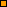    İş Güvenliği Uzmanlarının Görev, Yetki, Sorumluluk ve Eğitimleri Hakkında Yönetmelikte Değişiklik Yapılmasına Dair Yönetmelik (31.01.13-05:20)